Supporting InformationPhotocatalytic C-H Activation and Oxidative Esterification Using Pd@g-C3N4 Sanny Vermaa†, R. B. Nasir Baiga†, Mallikarjuna N. Nadagoudab and Rajender S. Varmac*aOak Ridge Institute for Science and Education, P. O. Box 117, Oak Ridge TN, 37831, USA.bWQMB, WSWRD, National Risk Management Research Laboratory, U. S. Environmental Protection Agency, 26 West Martin Luther King Drive, Cincinnati, Ohio 45268, USA. cSustainable Technology Division, National Risk Management Research Laboratory, U. S. Environmental Protection Agency, 26 West Martin Luther King Drive, MS 443, Cincinnati, Ohio 45268, USA.* Corresponding Author: varma.rajender@epa.gov (R. S. Varma)Tel: 513-487-2701; Fax: 513- 569-7677† Equal contributionThe number of pages: 10The number of figures: 2 (Fig. S1; Fig. S2)XPS of Pd in Pd@g-C3N4 catalyst (S1)XRD of recycled Pd@g-C3N4 catalyst (S2)1H NMR of the representative compoundsXPS of Pd in Pd@g-C3N4 catalyst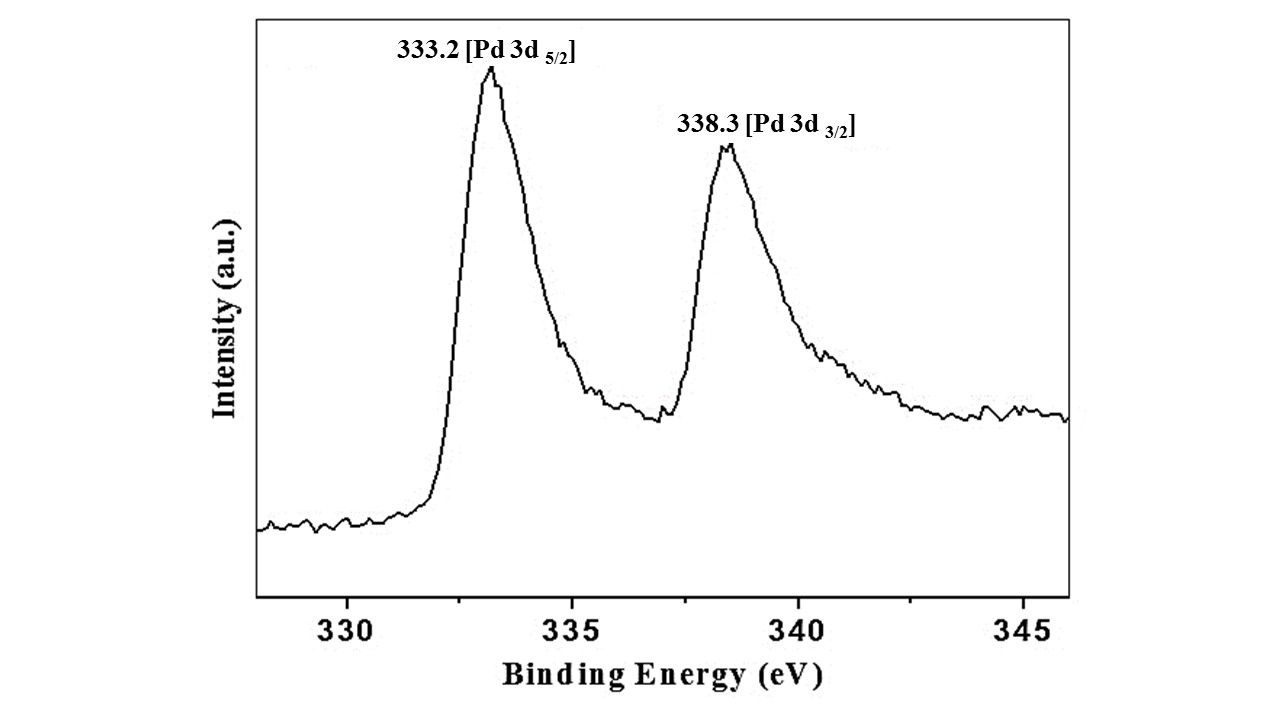 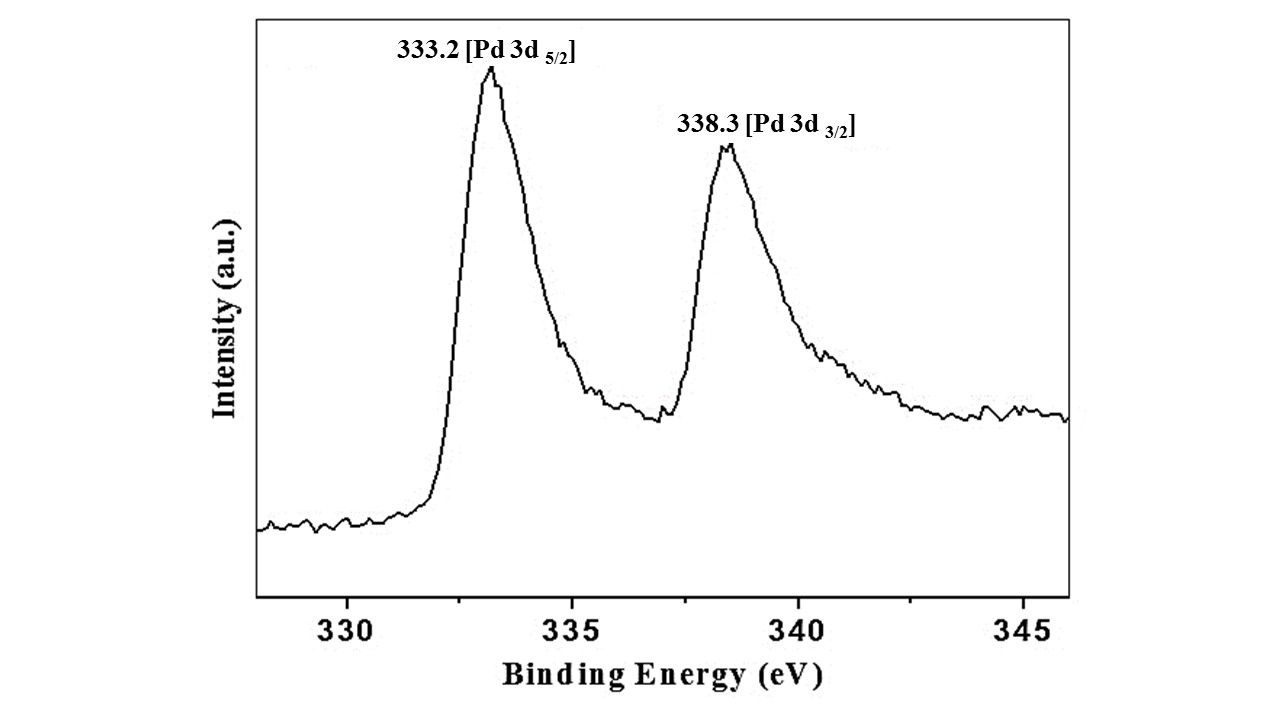 2. XRD of the recycled catalyst 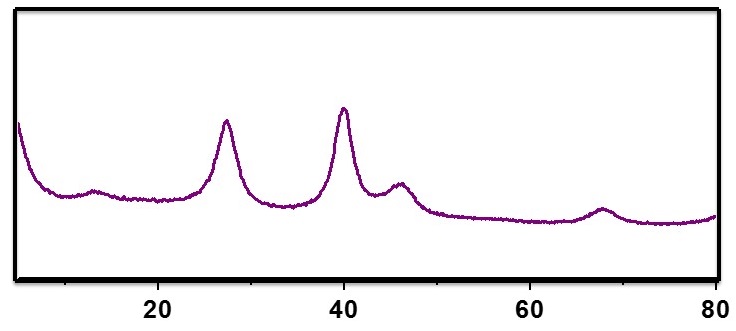 3. 1H NMR of the product 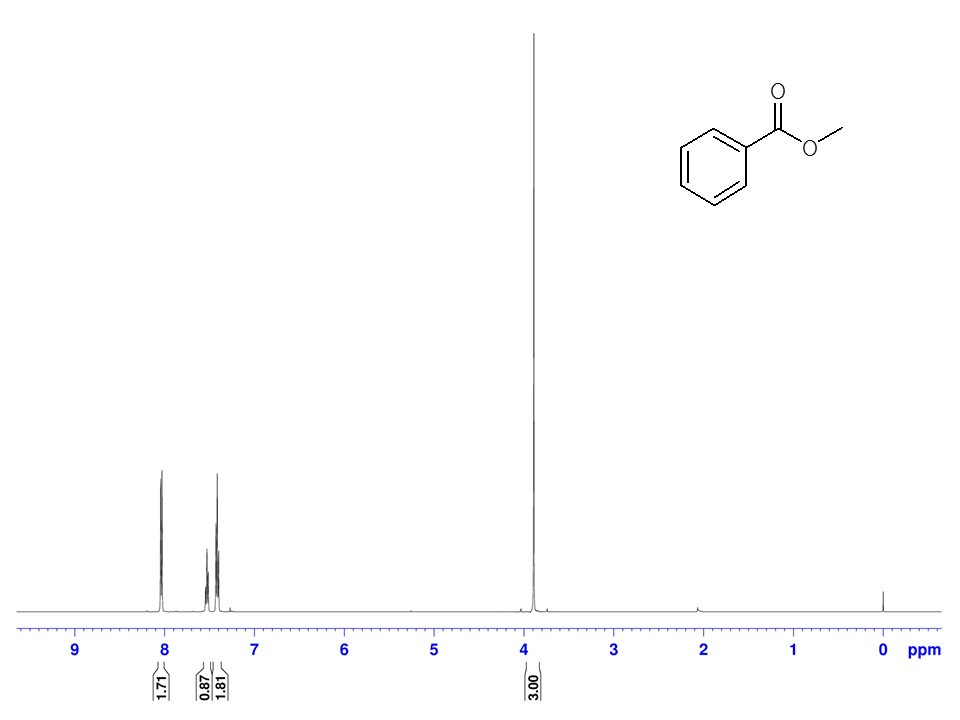 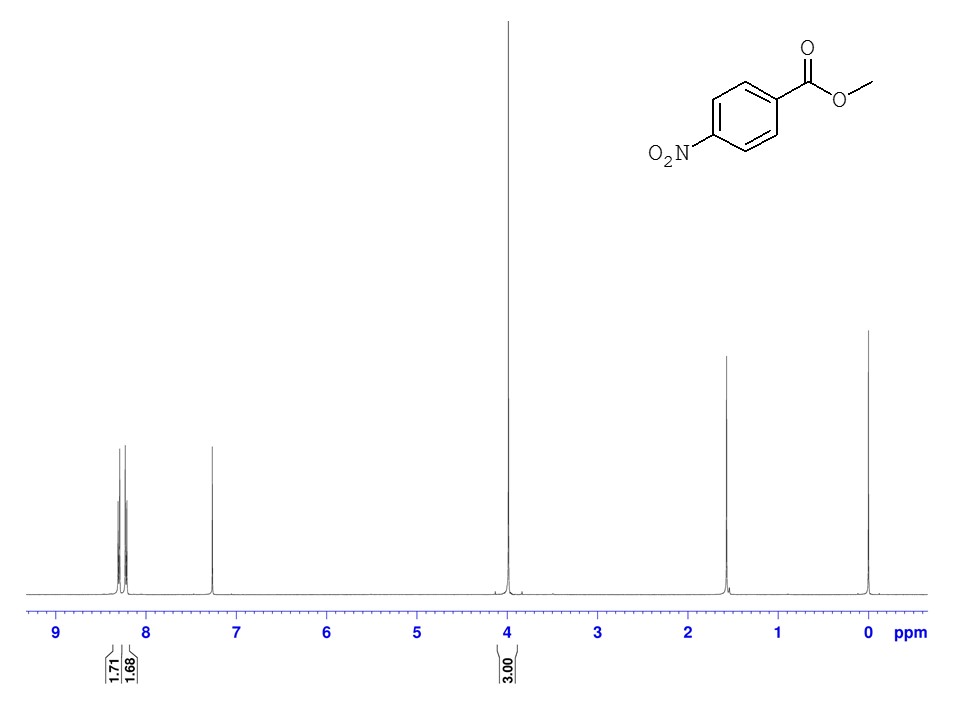 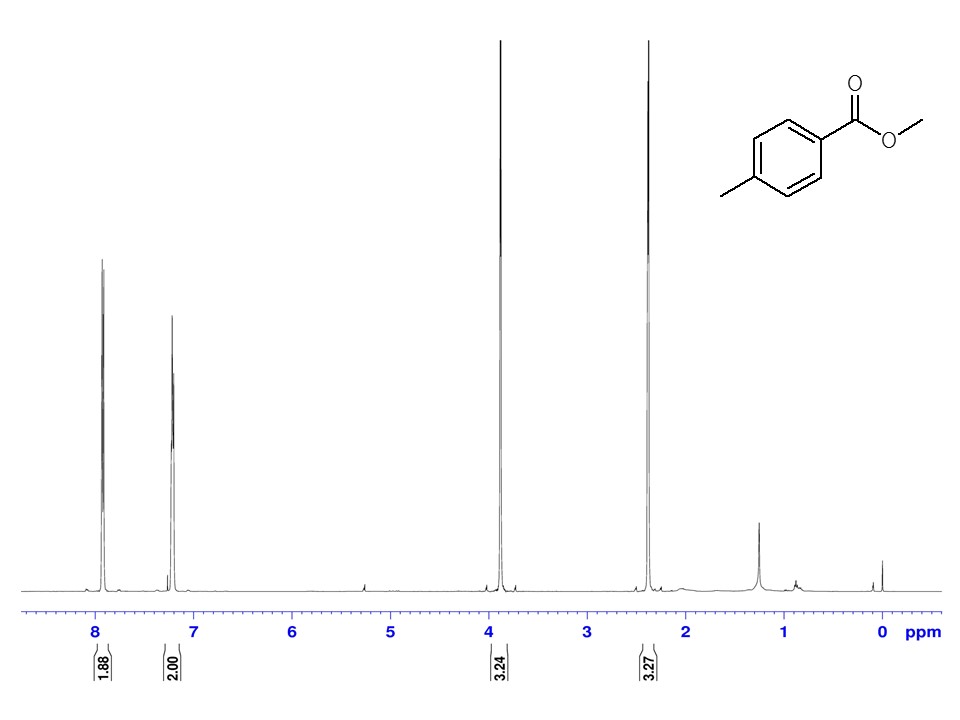 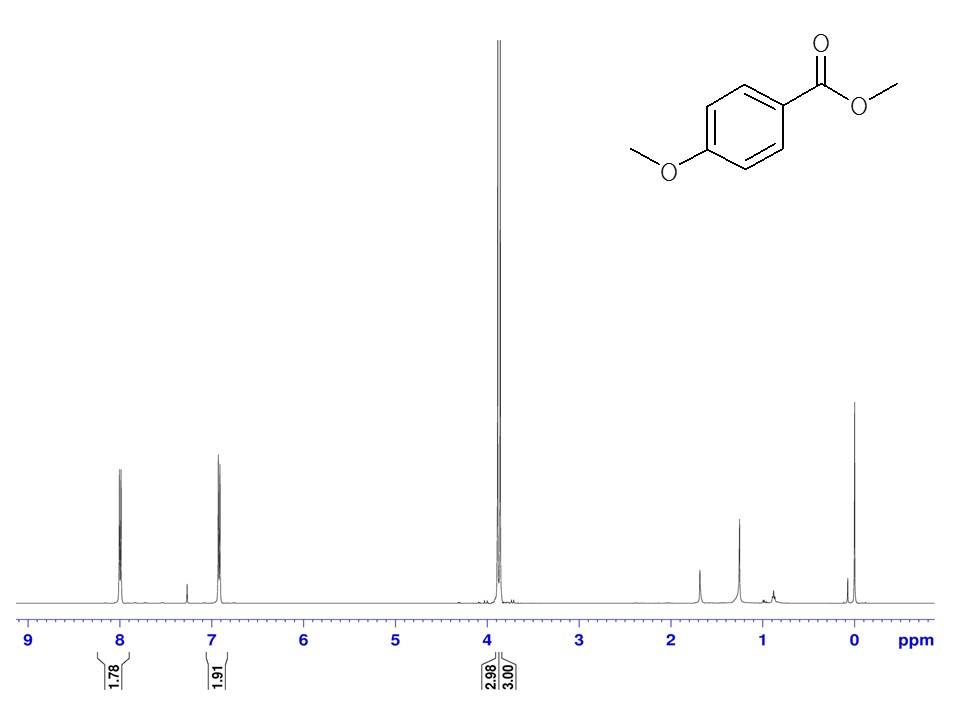 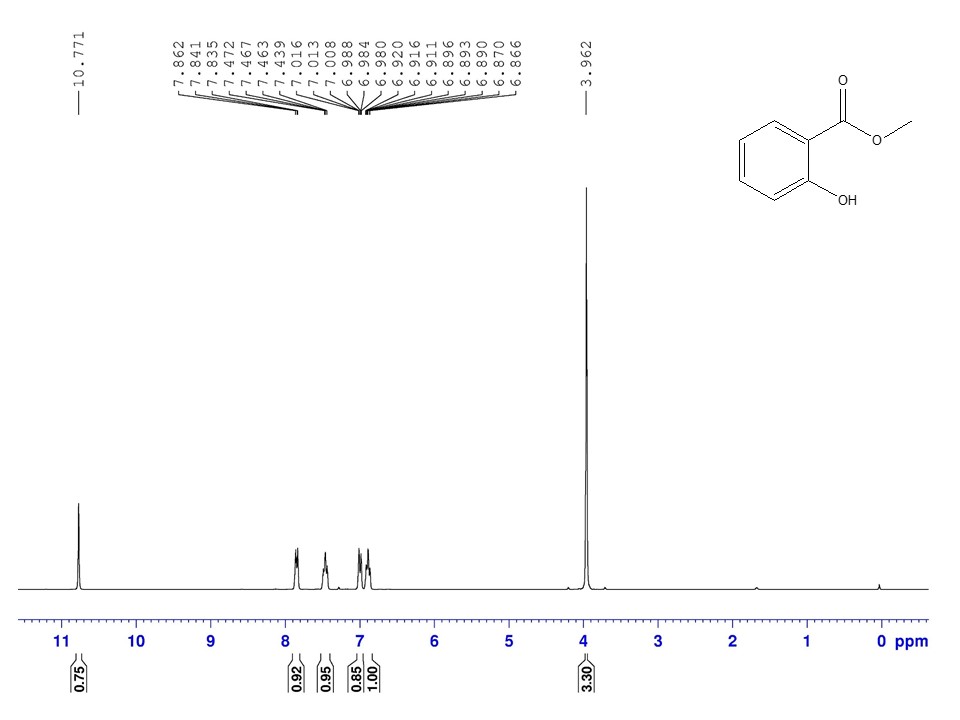 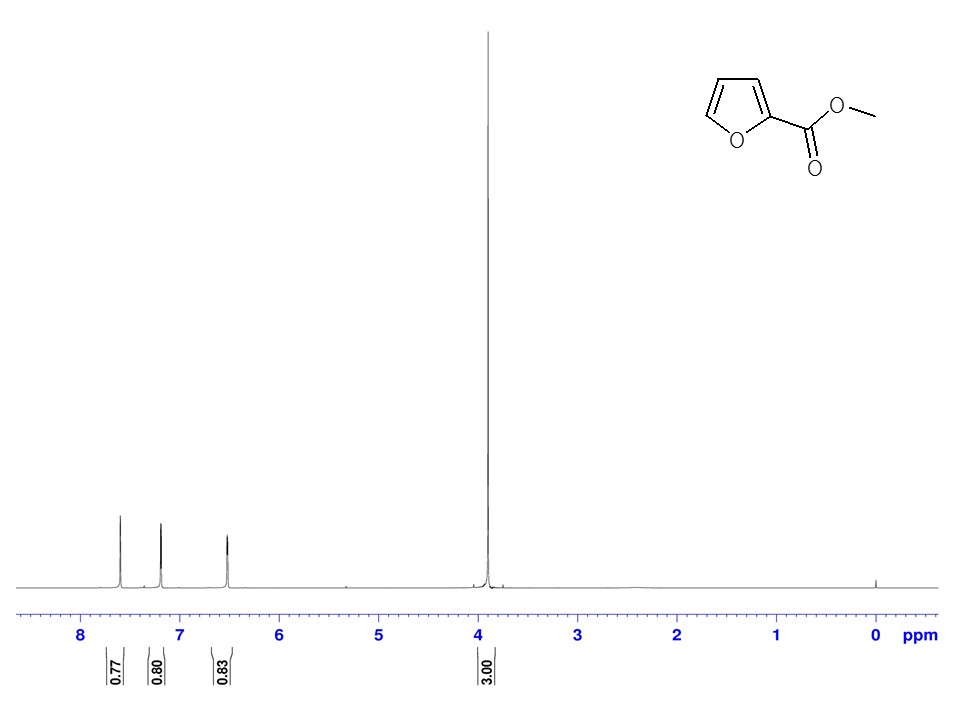 